formulaire de manifestation d'intérêtProgramme d’appui  des structures de recherche Intitulé de l’activité de recherche Indiquer le titre complet de l’activité de recherche. Le titre doit fournir une idée synthétique et précise qui définit convenablement la thématique de la  recherche à entreprendre Relation de l’activité de recherche avec le contrat programme de la structure de recherche (max. 50 mots):Si l'activité de recherche proposée prolonge ou continue des activités de recherche antérieures conduites dans le cadre de la structure de recherche ou d’une  nouvelle activité de recherche,  prière de remplir le tableau suivant :Section 1- 	DONNEES RELATIVES AU COORDINATEUR DE L’ACTIVITE DE RECHERCHE ET LA STRUCTURE DE RECHERCHESection 2-DESCRIPTION DE L’ACTIVITE DE RECHERCHE A remplir le tableau sur un maximum de 2 pagesSection  3- BUDGET PROPOSESignature:Coordinateur de l'activité de recherche, directeur du LR ou UR hôtes, directeurs des 2 établissements concernésREPUBLIQUE TUNISIENNEMinistère de L’Agriculture, des Ressources Hydrauliques et de la PêcheInstitution de la Recherche et del’Enseignement SupérieurAgricoles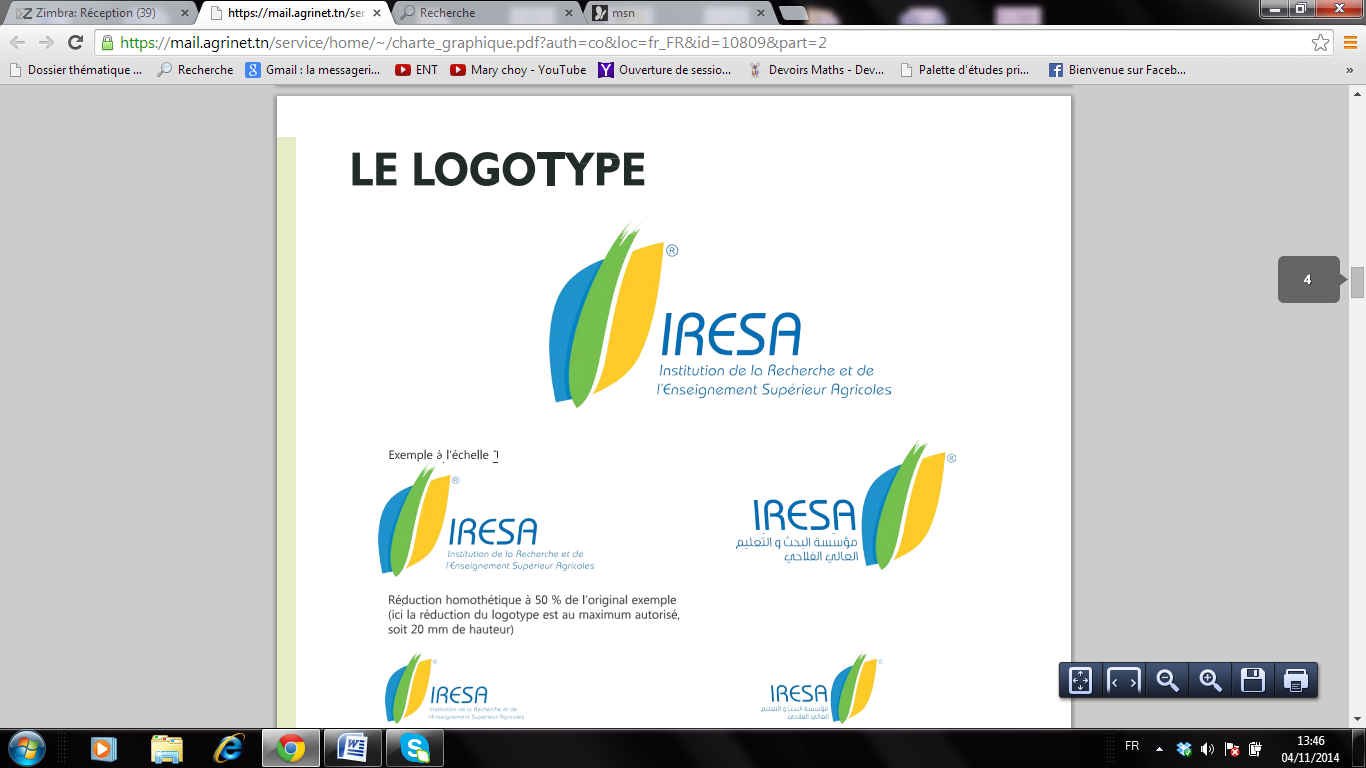 Activité déjà inscrite dans le contrat programme de la structure de recherche(à spécifier) Nouvelle activité de rechercheIntitulé du projet (Contrat programme de la structure de recherche ou autre projet si en dehors d'une structure de recherche, UR ou LR)Intitulé du Projet (Contrat programme de la structure de recherche d'accueil de l'activité proposée)Coordinateur de l’activité de rechercheNom et Prénom    ……………………………………………………………………………………………….………… Etablissement …………………………….………………………………….…………   …………………………….……Dénomination de la structure de recherche  Laboratoire  …………………………………………………………………………………………………………  / …………………………………………………………………………………………………………………………………………………………………………………………………………………………………………………………………………    Unité de recherche ………………………………………………………………………………………………………………………………………………………………………………………………………………………………………………………………………………………………………………………………………………………………………………………………………………(Référence MESRSCoordinateur de la structure de recherche Nom  ……………………………………………….…………  Prénom  …………………………………………   Grade  ………………………………………….…………………………………………………………………….  Adresse  email ………………………………………………………. ………………………………………………………. Téléphone  portable  ………………….………………………..……………………………………………………….  Signature……………………………………………………………………………………….Equipe impliquée  Nom et Prénom    ……………………………………………………………………………….…………  Etablissement …………………………….………………………………….…………   Equipe impliquée  Nom et Prénom    ……………………………………………………………………………….…………  Etablissement …………………………….………………………………….…………   Equipe impliquée  Nom et Prénom    ……………………………………………………………………………….…………   Etablissement …………………………….………………………………….…………  Equipe impliquée  Nom et Prénom    ……………………………………………………………………….…………       Etablissement …………………………….………………………………….…………   Equipe impliquée  Nom et Prénom    ………………………………………………………………………….…………  Etablissement …………………………….………………………………….…………   Problématique agricole ciblée et état de l’art de l’activité proposée (max. 100 mots)Décrire succinctement mais clairement la problématique agricole dans la région ainsi que les besoins et attentes des acteurs socio-économique/techniques qui en seront les bénéficiaires, et sa traduction en problématique et activité de recherche.Objectif général (maximum 20 mots)Il s’agit de décrire  le but  /  l’objectif général de l’activité de rechercheObjectifs spécifiques (maximum 20 mots)Indiquer ce qu’on compte atteindre pendant la période de mise en œuvre  de l’activité de rechercheRésultats attendus (maximum 50 mots)Les résultats escomptés doivent répondre aux objectifs spécifiques identifiés.Livrables attendus (Maximum 501 mots) (paquet technique, produit, modèle d’aide à la décision,…) Brève description du travail à réaliser (Max. 200 mots)Fournir un résumé descriptif de l’idée de projet en indiquant les éléments suivants:La thématique du projet,La zone  d’interventionLa pertinence de l’activité de recherche pour  la régionBénéficiairesIndiquer comment les  bénéficiaires vont tirer profit  des livrables  amenés par  l’activité de recherche proposéeDurée Indiquer la durée de l’activité de recherche  (en mois) RubriqueBudget demandéJustificationsMain d’œuvresConsommables et petits équipementsDivers et imprévusTotal